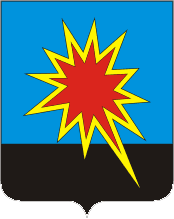 КЕМЕРОВСКАЯ ОБЛАСТЬКАЛТАНСКИЙ ГОРОДСКОЙ ОКРУГАДМИНИСТРАЦИЯ КАЛТАНСКОГО ГОРОДСКОГО ОКРУГАРАСПОРЯЖЕНИЕОт  30.03. 2018 г.  №  441 -рО внесении изменений в распоряжение администрации Калтанского городского округа от 16.02.2018 № 182-р «Об утверждении проекта планировки территории линейного объекта участка улично - дорожной сети – ул.Комсомольская и участок пер.Комсомольский в г.Калтан Калтанского городского округа»В соответствии с Градостроительным кодексом Российской Федерации, Федеральным законом от 06.10.2003 № 131-ФЗ «Об общих принципах организации местного самоуправления в Российской Федерации», Уставом Калтанского городского округа: 1. Внести следующие изменения в распоряжение администрации Калтанского городского округа от 16.02.2018 № 182-р «Об утверждении проекта планировки территории линейного объекта участка улично - дорожной сети – ул.Комсомольская и участок пер.Комсомольский в г.Калтан Калтанского городского округа»:1.1. дополнить пунктом 2 в следующей редакции: «2. Утвердить проект межевания территории в составе проекта планировки территории линейного объекта участка улично – дорожной сети – ул.Комсомольская и участок пер.Комсомольский в г.Калтан Калтанского городского округа»;1.2. пункт 2 считать пунктом 3;1.3. пункт 3 считать пунктом 4.2. Отделу организационной и кадровой работы администрации Калтанского городского округа (Верещагина Т.А.) обеспечить размещение распоряжения на сайте администрации Калтанского городского округа.3. Контроль за исполнением настоящего распоряжения возложить на заместителя главы Калтанского городского округа по строительству Рудюк О.А.Глава Калтанского городского округа                                                                            И. Ф. Голдинов